УПРАВЛЕНИЕ ВНУТРЕННИХ ДЕЛ ПИНСКОГО ГОРОДСКОГО ИСПОЛНИТЕЛЬНОГО КОМИТЕТАПРОФИЛАКТИЧЕСКАЯ ИНФОРМАЦИЯ Как не стать жертвой киберпреступленийhttps://docs.google.com/document/u/0/d/1Xi3uBHIDOWTumgReXvQuEiIZNOvyyn4T7_CyW842Faw/edit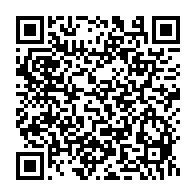 Как защитить свои сбережения в виртуальном миреhttps://docs.google.com/document/d/1Bs73Q1cgoAUrIlvJo4CqTR88_pdJlRxNGR4TQQmpvW4/edit?usp=sharing 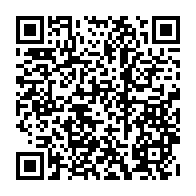 Вишинг. Как не попасть на уловки кибермошенников.https://docs.google.com/document/u/0/d/1c_zNrl7NZWbDLAlEWKJzv3hkRQGIjd3r3uehLOTwTDk/edit 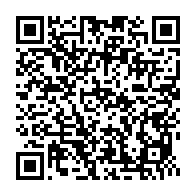 Фишинг. Как выявить мошенника в сети Интернетhttps://docs.google.com/document/u/0/d/1KYB9ySnqK9_-RJPqLNK4-arckI7Ba2MOOmCjIIjlx44/edit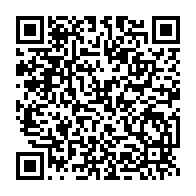 Как не попасться на уловки мошенниковhttps://docs.google.com/document/d/1kIzKxyucX4n7yNRREn0PTXdJI06Y72ubUwjObtMz1_8/edit?usp=sharing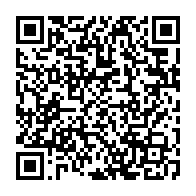 Мобильные устройства и безопасностьhttps://docs.google.com/document/d/19Lz3rV2lAnW3Dk4-5NGZD-FIJlaLNBH_mfwM3mqzbx4/edit?usp=sharing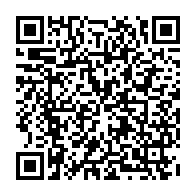 Покупки в сети Интернетhttps://docs.google.com/document/d/1Pe4UXNOWlBWX8o6whTdP1j-Ub_f5GA62sCj27tYqk8Y/edit?usp=sharing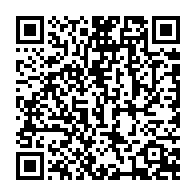 